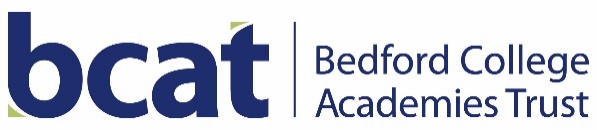 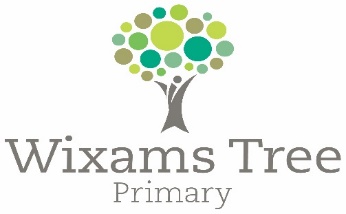 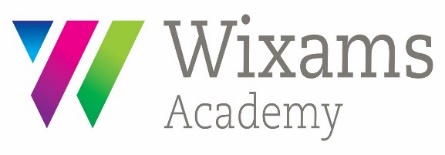 Adverse Weather Conditions Policy1.	OverviewThe Academy/Primary School will make every effort to remain open whenever possible.The decision to close will be made by the Principal/Headteacher.  The Academy/Primary School will only be closed if one or more of the following conditions apply:Insufficient staff to provide a safe level of supervision for childrenThe site is considered dangerous (this is highly unlikely due to the contained nature of the buildings)Conditions are considered to be or are anticipated to later become too hazardous to travel2.	Adverse weather before the school day startsParentsWhen closure is a possibility, parents should check whether the Academy/Primary School is open by looking at the website and/or the Facebook and Twitter pages.If it is decided that the Academy/Primary School is open but the road conditions are difficult, parents should ring the Academy/Primary School to advise they are likely to be lateIf parents assume the Academy/Primary School is closed but it is actually open, the absence will be recorded as unauthorised.The Academy/Primary SchoolThe Principal/Headteacher will decide whether the Academy/Primary School will open, taking into account the conditions set out above.If the Principal/Headteacher decides the school will close, a message will be added to Facebook and Twitter and a ParentMail message will be sent to parents.The Academy/Primary School fully appreciates that in bad weather children may arrive later than usual.3.	Exceptional CircumstancesThe Academy/Primary School recognises that there may be cases where outlying villages are “cut off”.  In such cases parents should advise the Academy/Primary School of their particular circumstances.4.	In the event of adverse weather during the school dayIf there is adverse weather during the school day the Principal/Headteacher will decide whether it is necessary to close the school.If closure is necessary, parents will be informed via a ParentMail message and text.  A message will also be added to the Facebook and Twitter pages.If a parent rings requesting to pick up their child early and the decision has not been made to close the school, the request will be considered on an individual basis by the Principal/Headteacher. 5. 	Bus ServiceThe Academy will continually liaise with the bus company to determine whether the Academy Service is running. If the Academy bus service is not running, parents should seek alternative forms of transport for their children on that day. 